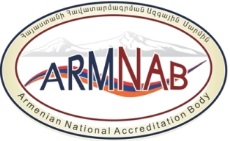 «Հավատարմագրման ազգային մարմին» ՊՈԱԿ-ը (այսուհետ՝ ՀԱՄ) տրամաչափարկման լաբորատորիաներին գնահատում է ISO/IEC 17025:2017 միջազգային ստանդարտին նույնական ԳՕՍՏ ԻՍՕ/ԻԷԿ 17025-2019 միջպետական ստանդարտի պահանջներին, ինչպես նաև եվրոպական, միջազգային (EA, ILAC) հավատարմագրման կազմակերպությունների, ՀԱՄ-ի կողմից մշակված փաստաթղթերին համապատասխան:1. Տրամաչափարկման լաբորատորիաների հավատարմագրման սխեմայի ընդհանուր չափանիշները սահմանվում են հետևյալ փաստաթղթերով. 1.1 ԳՕՍՏ ԻՍՕ/ԻԷԿ 17025-2019 Փորձարկման և տրամաչափարկման լաբորատորիաների իրազեկությանը ներկայացվող ընդհանուր պահանջներ1.2 ՀԱՄ-ի, EA-ի, ILAC-ի փաստաթղթերը, որոնց պահանջների վերաբերյալ լաբորատորիան պետք է իրազեկ լինի ՀԱՄ-ի կողմից գնահատվելուց Փաստաթղթի նշագիրըՓաստաթղթի տեսակըՓաստաթղթի անվանումըԿայքը, որտեղ տեղադրված է փաստաթուղթըՀԱՄ-ի փաստաթղթերըՀԱՄ-ի փաստաթղթերըՀԱՄ-ի փաստաթղթերըՀԱՄ-ի փաստաթղթերըՀՀ կառավարության 2012 թվականի սեպ-տեմբերի 6-ի 
N 1201-Ն որոշումԿարգ«Համապատասխանության գնահատման մարմինների հավատարմագրման կարգ»https://www.arlis.am/http://www.armnab.am/WebForm1PR-7ԸնթացակարգՀավատարմագրման ընթացակարգըhttp://www.armnab.am/Documentlinks?CategoryId=5Հավելված PR-7/ACL-01ՊահանջներՏրամաչափարկման լաբորատորիաների հավատարմագրումըhttp://www.armnab.am/Documentlinks?CategoryId=5K-03ԿարգՀավատարմագրման ազգային մարմնի պատկերանիշի և հավատարմագրման նշանի կիրառման կարգըhttp://www.armnab.am/Documentlinks?CategoryId=5P-01-01ՔաղաքականությունԳՕՍՏ ԻՍՕ/ԻԷԿ 17025-2019 ստանդարտի անցումային շրջան սահմանելու վերաբերյալ քաղաքականությունhttp://www.armnab.am/Documentlinks?CategoryId=4PL-02ՔաղաքականությունԳնահատման խմբի կազմի վերաբերյալ ՀԳՄ-ի կողմից առարկության քաղաքականությունhttp://www.armnab.am/Documentlinks?CategoryId=4PL-05ՔաղաքականությունՈրակավորման ստուգմանը (PT), միջլաբորատոր համեմատություններին մասնակցելու վերաբերյալ քաղաքականությունhttp://www.armnab.am/Documentlinks?CategoryId=4PL-06ՔաղաքականությունՉափագիտական հետևելիության վերաբերյալ քաղաքականությունhttp://www.armnab.am/Documentlinks?CategoryId=4PL-09ՔաղաքականությունԱնդրսահմանային հավատարմագրման վերաբերյալhttp://www.armnab.am/Documentlinks?CategoryId=4ЕА, ILAC փաստաթղթերըЕА, ILAC փաստաթղթերըЕА, ILAC փաստաթղթերըЕА, ILAC փաստաթղթերըEA-4/02ՊարտադիրՏրամաչափարկման մեջ չափման անորոշությունների արտահայտումըhttps://european-accreditation.org/information-center/ea-publicationsЕА-4/14 INFՏեղեկատուՍտանդարտ նմուշների ընտրությունը և կիրառումըhttps://european-accreditation.org/information-center/ea-publicationsЕА-4/18 INFՏեղեկատուՈրակավորման ստուգումներին (PT) մասնակցության մակարդակի և հաճախականության վերաբերյալ ուղեցույցhttps://european-accreditation.org/information-center/ea-publicationsEA-4/21 INFՏեղեկատուԼաբորատորիայի հավատարմագրման գործընթացի շրջանակում փոքր միջլաբորատոր համեմատությունների համապատասխանության գնահատման ուղեցույցhttps://european-accreditation.org/information-center/ea-publicationsEA-4/23 INFՏեղեկատուԿարծիքների և մեկնաբանություններիգնահատումը և հավատարմագրումը` կիրառելով ԻՍՕ/ԻԷԿ 17025:2017 ստանդարտըhttps://european-accreditation.org/information-center/ea-publicationsILAC G8ՈւղեցույցՊահանջներին համապատասխանության վերաբերյալ հաշվետվության կազմման ուղեցույցhttps://european-accreditation.org/information-center/ea-publications;https://ilac.org/publications-and-resources/ILAC G18ՈւղեցույցԼաբորատորիաների հավատարմագրման ոլորտի ձևակերպման վերաբերյալ ուղեցույցhttps://european-accreditation.org/information-center/ea-publications;https://ilac.org/publications-and-resources/ILAC G21ՈւղեցույցԱնդրսահմանային հավատարմագրում-համագործակցության սկզբունքներըhttps://european-accreditation.org/information-center/ea-publications;https://ilac.org/publications-and-resources/ILAC G24ՈւղեցույցՉափման միջոցների տրամաչափարկման հաճախականության որոշման ուղեցույցhttps://european-accreditation.org/information-center/ea-publications;https://ilac.org/publications-and-resources/ILAC P8ՔաղաքականությունILAC-ի փոխադարձ ճանաչման համաձայնագիր. Լրացուցիչ պահանջներ հավատարմագրված համապատասխանության գնահատման մարմինների կողմից հավատարմագրման նշանների կիրառման և հավատարմագրման կարգավիճակի հայտարարության մասինhttps://european-accreditation.org/information-center/ea-publications;https://ilac.org/publications-and-resources/ILAC P9ՔաղաքականությունILAC-ի քաղաքականությունը որակավորման ստուգման գործընթացին մասնակցության վերաբերյալhttps://european-accreditation.org/information-center/ea-publications;https://ilac.org/publications-and-resources/ILAC P10ՔաղաքականությունILAC-ի քաղաքականությունը չափման արդյունքների հետևելիության վերաբերյալhttps://european-accreditation.org/information-center/ea-publications;https://ilac.org/publications-and-resources/ILAC-P14ՔաղաքականությունILAC-ի  քաղաքականությունը տրամաչափարկման անորոշությունների վերաբերյալhttps://european-accreditation.org/information-center/ea-publications;https://ilac.org/publications-and-resources/